8 марта – Международный женский день.Мы расскажем вам об истории праздника 8 марта. Это день поклонения настоящей женщине, ее красоте, мудрости и женственности, которые спасают мир.Из истории праздника 8 мартаЭтот всеми любимый праздник 8 марта восходит к традициям Древнего Рима I века до нашей эры. Считалось, что богиня Юнона, супруга великого Юпитера, была наделена большой властью и обладала огромными возможностями. У нее было много имен: Юнона-Календария, Юнона-Монета. Она дарила людям хорошую погоду, урожай, удачи в делах и открывала каждый месяц года. Но более всего римлянки преклонялись перед Юноной - Луцией («светлой»), покровительствующей женщинам вообще, а при родах в особенности. Она была почитаема в каждом доме, ей приносили дары при вступлении в брак и при рождении ребенка.Самым радостным для женской половины Рима был праздник 1 Марта, посвященный этой богине и называвшийся Матронами. Тогда весь город преображался. Празднично одетые женщины шли с венками цветов в руках к храму Юноны-Луции. Они молились, приносили в дар цветы и просили у своей покровительницы счастья в семье. Это был праздник не только почтенных римлянок, но и рабынь, работу которых в этот день выполняли мужчины-рабы. Мужчины 1 Марта дарили женам, родственницам и подругам щедрые подарки, не обходили вниманием служанок и рабынь...В современном мире день женщин отмечается 8 Марта. История этого праздника началась в XIX веке, и был он приурочен ко дню борьбы за права женщин. Именно 8 марта 1857 года в Нью-Йорке прошла манифестация работниц швейных и обувных фабрик. Тогда они требовали, чтобы им предоставили десятичасовой рабочий день, приемлемые условия для работы и равную зарплату с мужчинами. До этого женщины работали по 16 часов в сутки и получали за это сущие гроши. После 8 марта 1857 года начали появляться женские профсоюзы, и впервые женщинам было дано избирательное право. Но только в 1910 году на Международной женской конференции социалисток в Копенгагене Кларой Цеткин было предложено праздновать Всемирный женский день 8 марта. Это был своеобразный призыв к женщинам всего мира вступить в борьбу за независимость и равноправие; и они откликнулись, включившись в борьбу за право на труд, уважение своего достоинства, за мир на земле. Впервые этот праздник отметили в 1911 году, но только 19 марта, в Австрии, Дании, Германии и Швейцарии. Тогда на улицы этих стран вышло более миллиона мужчин и женщин, и манифестация прошла под лозунгом: «Избирательные права работающих — для объединения сил в борьбе за социализм». В России Международный женский день впервые праздновали в 1913 году в Петербурге. Его организаторы призывали добиваться экономического и политического равноправия женщин. Одно из самых мощных выступлений женщин прошло в Петрограде 7 марта 1917 года. А в 1976 году Международный женский день был официально признан ООН.День 8 Марта стал считаться днем международной солидарности трудящихся женщин в борьбе за свои права. Об этом событии писала Александра Коллонтай, создавшая одну из первых книг о Международном женском дне.Кто же был родоначальником праздниками 8 марта: Клара Цеткин или Эсфирь?У многих может возникнуть вопрос: неужели Клара Цеткин была единственной родоначальницей 8 Марта? Историки также считают, что празднование этого торжества связано с легендой об Эсфири. Много веков назад она спасла свой народ от страшной гибели. Поэтому именно ей посвящен самый веселый праздник еврейского народа — праздник Пурим. Отмечается он практически в одно время с Международным женским днем: в конце зимы — начале весны, 4 марта.Некогда, в 480 году до Рождества Христова, все плененные вавилонянами евреи обрели свободу и могли беспрепятственно вернуться обратно в Иерусалим. Однако желающих покинуть Вавилон, где иудеи провели практически всю жизнь, практически не оказалось. Сотни тысяч евреев остались в персидской империи, и совсем не в качестве рабочей силы. Многим из них удалось очень хорошо устроиться и неплохо зарабатывать себе на жизнь.Со временем евреи так прижились в Вавилоне, что даже коренные жители перестали понимать, кто кого завоевал: персы Иерусалим или евреи Вавилон. Тогда один из министров могущественного правителя Ксеркса — Аман — пришел к царю и рассказал ему о том, что евреи заполонили их государство. Ксеркс решил истребить всех евреев.О страшном замысле Ксеркса случайно узнала его жена Эсфирь, которая скрывала от супруга свое этническое происхождение (она была еврейкой). Умная Эсфирь не стала молить царя о пощаде, а решила использовать любовь Ксеркса к себе. Когда царь находился под действием ее чар, она взяла с него обещание истребить всех врагов ее народа. Ксеркс был на все согласен, и только некоторое время спустя обнаружил, что пообещал любимой жене уничтожить всех врагов евреев, но отступать уже было нельзя...И 13 адара (месяц еврейского календаря: примерно конец февраля — начало марта) по всей персидской империи распространяется царский указ относительно погромов. Но он кардинально отличался от того, что было задумано сотворить изначально: этот указ Ксеркс позволил составить Эсфири и ее двоюродному брату и воспитателю Мардохею.«И позваны были царские писцы, и написано было все так, как приказал Мардохей к правителям ста двадцати семи областей от имени царя  —  о том, что царь позволяет иудеям, находящимся во всяком городе, собраться и стать на защиту жизни своей, истребить, убить и погубить всех сильных в народе и в области, которые во вражде с ними, детей и жен, и имение их разграбить» (Есф 8, 8 —11). И в течение двух дней «все князья в областях, и сатрапы, и исполнители дел царских поддерживали иудеев. И избивали иудеи всех врагов своих, и истребляли, и поступали с неприятелями по своей воле» (Есф 9, 3—5).Министра Амана, подавшего Ксерксу идею об истреблении евреев, казнили через повешение вместе со всей его семьей. В ходе этой борьбы было уничтожено около 75 тысяч персов. Персидская империя была практически разрушена. День этой знаменательной для евреев победы чтится и празднуется до сих пор.Среди величайших мудрецов «существует даже мнение, что когда все книги пророков и агиографов будут забыты, книга Эсфири все-таки не забудется, а праздник Пурим не перестанут соблюдать».Возможно, эта легенда была правдой, и Эсфирь действительно спасла свой народ. И в благодарность за такой подвиг евреи почитают спасительницу и в настоящее время, празднуя Пурим. И каждому понятно, что такая легенда о праздновании Всемирного дня женщин тоже имеет право на существование.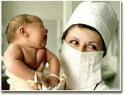 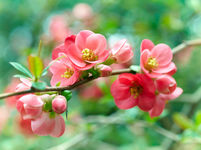 Материал собрала  студентка группы №267 Ненахова  Наталья 